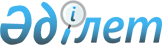 О внесении изменений в постановление акимата Сарыагашского района от 27 июня 2019 года № 252 "Об установлении публичного сервитута"Постановление акимата Сарыагашского района Туркестанской области от 28 января 2021 года № 21. Зарегистрировано Департаментом юстиции Туркестанской области 28 января 2021 года № 6040
      В соответствии с подпунктом 5-1) статьи 17 и пунктом 4 статьи 69 Земельного кодекса Республики Казахстан от 20 июня 2003 года, подпунктом 10) пункта 1 статьи 31 Закона Республики Казахстан от 23 января 2001 года "О местном государственном управлении и самоуправлении в Республике Казахстан" акимат Сарыагашского района ПОСТАНОВЛЯЕТ:
      1. Внести в постановление акимата Сарыагашского района от 27 июня 2019 года № 252 "Об установлении публичного сервитута" (зарегистрировано в Реестре государственной регистрации нормативных правовых актов за № 5100, опубликовано в эталонном контрольном банке нормативных правовых актов Республики Казахстан в электронном виде 8 января 2019 года) следующие изменения:
      пункт 1 постановления изложить в следующей редакции:
      "1. Установить публичный сервитут на земельный участок без изъятия земельных участков у землепользователей и собственников земель сроком на 49 (сорок девять) лет для прокладки и эксплуатации волоконно-оптической линии связи "НРП Бескубыр-БС Саруг" товариществу с ограниченной ответственностью "ТNS-Plus", согласно приложению к настоящему постановлению.";
      приложение указанного постановления изложить в новой редакции согласно приложению к настоящему постановлению.
      2. Государственному учреждению "Аппарат акима Сарыагашского района" в установленном законодательством Республики Казахстан порядке обеспечить:
      1) государственную регистрацию настоящего постановления в Республиканском государственном учреждении "Департамент юстиции Туркестанской области Министерства юстиции Республики Казахстан";
      2) размещение настоящего постановления на интернет-ресурсе акимата Сарыагашского района после его официального опубликования.
      3. Контроль за исполнением настоящего постановления возложить на заместителя акима района Б.Полатова. 
      4. Настоящее постановление вводится в действие со дня его первого официального опубликования. Площади земель для установления публичного сервитута товариществу с ограниченной ответственностью "TNS-Plus" для прокладки и эксплуатации магистральной волоконно-оптической линии связи "НРП Бескубыр-БС Саруг"
      продолжение таблицы
					© 2012. РГП на ПХВ «Институт законодательства и правовой информации Республики Казахстан» Министерства юстиции Республики Казахстан
				
      Заместитель акима Сарыагашского района

Б. Полатов
Приложение
к постановлению акимата
Сарыагашского района
от 28 января 2021 года
№ 21Приложение
к постановлению акимата
Сарыагашского района
от 27 июня 2019 года
№ 252
Наименование землепользователей
площадь публичного сервитута (гектар)
в том числе
в том числе
в том числе
в том числе
в том числе
в том числе
в том числе
Наименование землепользователей
площадь публичного сервитута (гектар)
земли сельскохозяйственного назначения
из них
из них
из них
из них
из них
из них
Наименование землепользователей
площадь публичного сервитута (гектар)
земли сельскохозяйственного назначения
пашня
пашня орошаемая
многолетние насаждения
сенокосы
пастбища
прочие 
1
поселок Коктерек
0,68
2
сельский округ Куркелес
6,916
4,896
3,44
1,456
3
сельский округ Тегисшил
0,876
0,04
0,04
4
сельский округ Дарбаза
1,628
1,628
1,328
0,3
Всего
10,1
6,564
4,768
1,796
Земли населенных пунктов
земли промышленности, транспорта, связи, для нужд космической деятельности, обороны, национальной безопасности и иного несельскохозяйственного назначения 
земли особо охраняемых территорий, земли оздоровительного, рекреационного и историко- культурного назначения
земли лесного фонда
земли водного фонда
прочие земли
0,68
2,02
0,836
0,68
2,856